                                                                                                                                               Ondersteuningsvoorziening 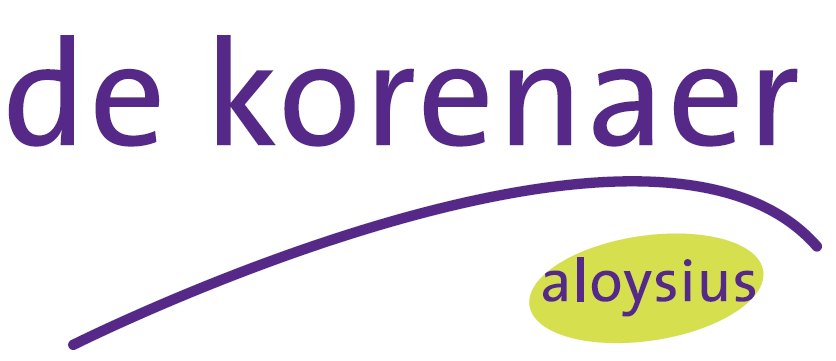 VSO de Korenaer Eindhoven; Locatie Strausslaan.1) DoelgroepDe Korenaer richt zich op jongeren in de leeftijd van 12 tot 18-20 jaar met ernstige en complexe gedragsproblemen en/of psychiatrische problemen. Dit kan zich uiten in zowel internaliserende en externaliserende problematiek. Deze belemmeringen komen vaak voor in combinatie met opvoedproblemen, leerproblemen, werkhoudingsproblemen en/of problemen in of met vrije tijd. De gedragsproblemen zijn vaak gediagnosticeerd als stoornissen binnen het autistisch spectrum, oppositioneel-opstandige gedragsstoornisssen, ADHD of verschillende vormen van bedreigde persoonlijkheidsontwikkelingen. Daarnaast hebben onze jongeren vaak leerstoornissen als dyslexie of dyscalculie. IQ ondergrens is 70. Op de locatie Strausslaan worden jongeren geplaatst met een diagnose binnen het autisme spectrum. Binnen de Korenaer ontvangen leerlingen onderwijs op maat, rekening houdend met hun capaciteiten, mogelijkheden en beperkingen. Daarbij probeert de school tegemoet te komen aan de specifieke hulpvragen die de leerling stelt, met als doel de leerling een nieuw perspectief te bieden. Om dit zo goed mogelijk te kunnen doen wordt nauw samengewerkt met ouder(s)/verzorger(s), het regulier onderwijs en ketenpartners.2) OnderwijsactiviteitenDe Korenaer kent een onderwijsaanbod voor 2 uitstroomprofielen. De basis is altijd ‘Vraaggestuurd onderwijs’ waarbij steeds gekeken wordt naar de (leer)behoefte van de leerling zelf. Binnen beide uitstroomprofielen wordt verder gedifferentieerd naar didactisch niveau en problematiek/stoornis. 1. uitstroomprofiel Vervolgonderwijs; gericht op het behalen van een volledig diploma Vmbo-TL     (staatsexamen), IVIO certificering KSE 2,3,4, dan wel terugkeer naar het regulier onderwijs. 
  Binnen het uitstroomprofiel Vervolgonderwijs biedt De Korenaer 2 leerroutes aan t.w. de leerroute  Vmbo-TL en de leerroute Basis.2. uitstroomprofiel Arbeid; gericht op een uitstroom naar (begeleide) betaalde arbeid, al dan niet           ondersteund door een entreekwalificatie of theoretische en vakgerichte certificaten.
   Binnen het uitstroomprofiel Arbeid onderscheiden we de leerroute welke leidt tot arbeid in een     regulier bedrijf met mogelijk landelijk erkende certificaten; de leerroute welke leidt tot arbeid in een    regulier bedrijf zonder certificaten en de leerroute welke leidt tot (beschermde) arbeid in een sociale     werkvoorziening. Binnen de theoretische vorming wordt gebruik gemaakt van methodes zoals deze ook in het regulier onderwijs gebruikt worden. Naast de vakspecifieke kerndoelen wordt er schoolbreed gewerkt aan Leerstofgebied Overstijgende kerndoelen (sociaal gedrag, en leren leren, leren taken uitvoeren en het werken aan een persoonlijk toekomstperspectief).  De leerlijn Arbeidstoeleiding  heeft een plek binnen alle leerroutes. School biedt ruimte voor competentieontwikkeling binnen het ATC (Arbeidstrainingscentrum). Daarnaast is Externe stage opgenomen in het leerprogramma. 3) OndersteuningsstructuurLeerlingen ontvangen onderwijs op maat binnen groepsverband, rekening houdend met de capaciteiten, mogelijkheden en beperkingen. De groepsgrootte is in principe vastgesteld op maximaal 12 leerlingen. Dit heeft alles te maken met de intensiteit van de begeleiding, ondersteuning en persoonlijke coaching van de leerlingen. De mentor is aanspreekpunt voor alle zaken.Wij streven naar een pedagogisch klimaat dat aansluit bij de mogelijkheden en onmogelijkheden van onze leerlingen.  De vaste mentor ondersteunt de leerling en zorgt voor veiligheid en voorspelbaarheid . Hij/zij is verantwoordelijk voor het aanbod van alle theoretische vakken. In het didactisch klimaat worden leerlingen maximaal uitgedaagd en gestimuleerd. Daarnaast ligt er een aanbod op gedragsniveau. De mentor speelt in op het vergroten van de zelfstandigheid en het versterken van competentiebeleving.Dit houdt in dat naast aandacht voor de leerresultaten aandacht wordt besteed aan de leermotivatie, de taakbeleving, ervaren van autonomie en competentie en het omgaan met leerproblemen. Tijdens het doorlopen van de schooltijd staan de individuele hulpvragen van de leerling centraal. Er wordt opbrengstgericht gewerkt en geëvalueerd naar het ontwikkelingsperspectief dat twee maal per jaar besproken wordt. De Commissie van Begeleiding is het ondersteuningsteam, bestaande uit een directielid, gedragswetenschappers en intern begeleiders. Dit omvat 25% va de totale FTE’s waardoor  intensieve zorg geboden kan worden. Dit gaat in samenwerking met leerling, ouders en een groot netwerk van hulpverlenende instanties.4) Kwaliteit binnen het onderwijsDe leerkrachten hebben een PABO-opleiding of zijn 2e graads bevoegd, mogelijk aangevuld met een Master SEN of een Master gedragsspecialist of gespecialiseerd leerkracht (rekencoach, dyslexiecoach en remedial teacher) . Alle medewerkers zijn intern geschoold  en gespecialiseerd  op het gebied van autisme en gedrag/sociaal emotionele ontwikkeling.Leerkrachten beschikken over de leraarcompetenties volgens de wet BIO. Daarnaast beschikken zij over specifieke pedagogische en didactische competenties. Leraren differentiëren binnen hun groep in basis, intensief en talentarrangementen. Gekwalificeerde (2e graads)vakdocenten voor praktijkvakken zorgen ook voor kwaliteit van onderwijs. Sociale vaardigheden worden extra getraind met methodes Leefstijl of Equip. Leerstof wordt steeds meer gedigitaliseerd, voor elke leerling is een ipad beschikbaar. Er zijn voorzieningen voor leerlingen met dyslexie. Er is een intern stagebureau en school beschikt over een intern Arbeids Training Centrum, praktijklokalen en gymlokalen.5) HuisvestingIn Eindhoven worden op dit moment 2 locaties gebruikt, waarbij de doelgroep gesplitst is. De locatie Rector Baptistlaan specialiseert zich in gedragsproblematiek (ZMOK). De locatie Strausslaan richt zich op jongeren met een stoornis in het autistisch spectrum gecombineerd met gedragsproblematieken. Op termijn zullen beide locaties zich gaan huisvesten op de Avignonlaan 11 in Eindhoven. Samen met SO de Rungraaf en zorgpartners zal er een Kennis en Expertise Centrum vormgegeven worden.6) Capaciteit    De school telt op dit moment ongeveer 239 leerlingen. Grofweg 80% daarvan zit in het uitstroomprofiel Vervolgonderwijs, gericht op het behalen van een diploma en uitstroom richting vervolgonderwijs. 20% van de leerlingen volgt een praktijkgerichte route, toewerkend naar arbeid.7) UitstroomperspectiefEr wordt opbrengstgericht gewerkt in 4D: Data, Duiden, Doelen, Doen. Vorderingen worden gemeten door middel van methodeafhankelijke en –onafhankelijke toetsen. Er wordt doelgericht en planmatig gewerkt in samenspraak met leerling en ouders/verzorgers.                                                                                                                                       Tweemaal per jaar worden de arrangementkaarten van het groepsplan besproken met leerling en ouders en zo nodig wordt het OPP bijgesteld. Tussentijdse evaluaties met ouders, verzorgers en hulpverlenende instanties zijn er indien  nodig en kunnen leiden tot een aanpassing van het OPP. Uitstroomresultaten staan gepubliceerd in de schoolgids. 8) Waarborgen kwaliteit  De school heeft een basisarrangement van de inspectie met goede resultaten. Jaarlijks  worden ouders, leerlingen en medewerkers bevraagd middels tevredenheidsonderzoeken. Er is controle op bestendiging vanuit de nazorg. Interne audits zorgen voor kwaliteitsbewaking en verbetering. Het personeel wordt gecoached op pedagogisch handelen dmv de PH-meter van het CED. In een cyclus wordt ingezet op begeleidingstrajecten personeel, R&O en POP gesprekken. Het team wordt aangestuurd door twee coordinatoren die verantwoording af leggen aan de directeur. De directie legt verantwoording af aan het AMT, het bestuur en de MR middels het jaarverslag.9) FinancieringLeerlingen zijn plaatsbaar wanneer ze over een toelaatbaarheidsverklaring/REC-4 indicatie beschikken of wanneer zij door middel van een ‘plaats bekostiging’ aangenomen kunnen worden.